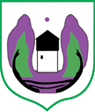 CRNA GORAOPŠTINA ROŽAJESekretarijat za društvene djelatnostiPRIJAVA kandidata za nezavisnog procjenjivača za 2024. godinuLIČNI I KONTAKT PODACI2. OBLAST/I  ODREĐENE ČLANOM 4 ODLUKE O KRITERIJUMIMA, NAČINU I POSTUPKU RASPODJELE SREDSTAVA NEVLADINIM ORGANIZACIJAMA (najmanje dvije godine iskustva u radu u makar jednoj oblasti određenom ovom Odlukom, što dokazuje potvrdom o radnom iskustvu u tim oblastima) (označiti  oblast/i)3. PODACI O OBRAZOVANJU I OSPOSOBLJAVANJU (po potrebi dodati novi odjeljak za svaki stepen obrazovanja počevši od višeg prema nižem stepenu obrazovanja, odnosno programa osposobljavanja) 4. PODACI O RADNOM ISKUSTVU5. IZJAVE KANDIDATA O ISPUNJAVANJU USLOVA U VEZI SA SUKOBOM INTERESASvojeručnim potpisom na ovoj prijavi potvrđujem da dvije godine prije objavljivanja poziva za nezavisne procjenjivače nisam bio/bila:u radnom odnosu u nevladinoj organizaciji čije je sjedište u Rožajama;angažovan (ugovorom o radu, ugovorom o djelu, volonter) u radu nevladine  organizacije čije je sjedište u Rožajama;    lice ovlašćeno za zastupanje ili član organa upravljanja ili drugog organa nevladine organizacije čije je sjedište u Rožajama; lice ovlašćeno za zastupanje ili je član organa upravljanja ili drugog organa nevladine organizacije čije je sjedište u Rožajama što dokazuje izjavom; državni/lokalni službenik odnosno namještenik, zaposleni u javnim ustanovama i preduzećima čiji je osnivač država ili lokalana samouprava, poslanik ili odbornik, što dokazuje izjavom;.11. IZJAVA O ISTINITOSTI PODATAKA NAVEDENIH U OVOJ PRIJAVISvojeručnim potpisom na ovoj prijavi potvrđujem da su svi podaci navedeni u ovoj prijavi istiniti.                                                                                                                         Svojeručni potpisMjesto i datum:________________	                                   _____________________________                                                                                       	Ime i prezime:Datum i mjesto rođenja:Adresa:Telefon:e-mail:Zanimanje:Sadašnje radno mjesto: obezbjeđuje raznovrsnost, kvalitet usluga u oblasti socijalne, zdravstvene, dječje zaštite, zaštite djece i omladine sa smetnjama u razvoju, osoba sa invaliditetom, rodne ravnopravnosti, rješavanje problema mladih i drugih oblika zaštite; afirmiše zaštita ljudskih i manjinskih prava;afirmišu kulturni potencijali, tradicija i kulturne posebnosti opštine, inicijative i aktivnosti u cilju podizanja nivoa  urbane kulture i očuvanja kulturne baštine; doprinose očuvanju životne sredine i održivog razvoja;doprinose očuvanju životne sredine i održivog razvoja;podstiče ekonomski razvoj opštine i razvoj ženskog preduzetništva;borba protiv korupcije;afirmacija i participacija građana u procesu odlučivanja i podizanje niva demokratizacije društva u lokalnoj samoupravi.	Institucija:Naziv stečene kvalifikacije:Licenca/ sertifikatOrganizacija / InstitucijaOpis radnog mjesta i poslova koje je obavljao/la